Правила допуска к управлению самоходными машинамиПРАВИТЕЛЬСТВО РОССИЙСКОЙ ФЕДЕРАЦИИПОСТАНОВЛЕНИЕот 12 июля 1999 года N 796
Об утверждении Правил допуска к управлению самоходными машинами и выдачи удостоверений тракториста-машиниста (тракториста)(с изменениями на 6 мая 2011 года)____________________________________________________________________ 
     Документ с изменениями, внесенными: 
     постановлением Правительства Российской Федерации от 15 июня 2009 года N 481 (Собрание законодательства Российской Федерации, N 25, 22.06.2009); 
     постановлением Правительства Российской Федерации от 6 мая 2011 года N 351 (Российская газета, N 101, 13.05.2011). 
____________________________________________________________________ 
     
          Правительство Российской Федерации 
     
постановляет:

     Утвердить и ввести в действие с 1 января 2000 года прилагаемые Правила допуска к управлению самоходными машинами и выдачи удостоверений тракториста-машиниста (тракториста).
Председатель Правительства
Российской Федерации
С.Степашин
 УТВЕРЖДЕНЫ
постановлением Правительства
Российской Федерации
от 12 июля 1999 года N 796
ПРАВИЛА
допуска к управлению самоходными машинами и выдачи удостоверений тракториста-машиниста (тракториста)(с изменениями на 6 мая 2011 года)I. Общие положения     1. Настоящие Правила устанавливают порядок допуска граждан к управлению самоходными машинами и выдачи удостоверений тракториста-машиниста (тракториста) органами государственного надзора за техническим состоянием самоходных машин и других видов техники в Российской Федерации (далее именуются - органы гостехнадзора).     2. Под самоходными машинами в настоящих Правилах понимаются тракторы, самоходные дорожно-строительные машины и другие наземные безрельсовые механические транспортные средства с независимым приводом, имеющие двигатель внутреннего сгорания объемом свыше 50 куб. сантиметров или электродвигатель максимальной мощностью более 4 кВт (за исключением предназначенных для движения по автомобильным дорогам общего пользования автомототранспортных средств, имеющих максимальную конструктивную скорость более 50 км/час, и боевой самоходной техники Вооруженных Сил Российской Федерации, других войск, воинских формирований и органов, выполняющих задачи в области обороны и безопасности государства) (пункт в редакции, введенной в действие с 13 ноября 2011 года постановлением Правительства Российской Федерации от 6 мая 2011 года N 351, - см. предыдущую редакцию).     3. Право на управление самоходными машинами подтверждается одним из следующих документов:

     удостоверение тракториста-машиниста (тракториста);

     временное удостоверение на право управления самоходными машинами (далее - временное удостоверение);

     временное разрешение на право управления самоходными машинами (далее - временное разрешение).

     Управление самоходной машиной лицом, не имеющим при себе документа, подтверждающего наличие у него права на управление самоходными машинами, запрещается.
     (Пункт в редакции, введенной в действие с 13 ноября 2011 года постановлением Правительства Российской Федерации от 6 мая 2011 года N 351. - См. предыдущую редакцию)
          4. Удостоверение тракториста-машиниста (тракториста) подтверждает наличие права на управление самоходными машинами следующих категорий:
     
          5. В целях обеспечения контроля за соответствием выполняемых работ присвоенной квалификации в графе для особых отметок удостоверения тракториста-машиниста (тракториста) делается ограничительная или разрешительная запись о наличии квалификации (квалификациях).     6. При наличии в удостоверении тракториста-машиниста (тракториста) разрешающей отметки (отметок) в графах "В", "С", "D" и "Е" не требуется внесения дополнительных записей для выполнения работ, соответствующих квалификации тракториста.     7. Основанием для внесения в удостоверение тракториста-машиниста (тракториста) ограничительной или разрешительной записи о наличии квалификации (квалификаций) служат документы об образовании, подтверждающие получение соответствующей профессии, а в отдельных случаях - специальное разрешение на допуск, выданное в установленном порядке.     8. Отсутствие удостоверения тракториста-машиниста (тракториста) не лишает права на выполнение работ, не связанных с управлением самоходными машинами, но предусмотренных квалификациями трактористов, трактористов-машинистов и машинистов самоходных машин.     9. Основанием для допуска к управлению самоходными машинами лиц, направленных образовательными учреждениями для прохождения производственной практики на срок до 2 месяцев, служит временное удостоверение, выданное органами гостехнадзора. Выдача временного удостоверения производится в государственной инспекции гостехнадзора после сдачи в соответствии с требованиями подпунктов "а" и "б" пункта 11 и пунктов 12-30 настоящих Правил экзаменов на право управления самоходными машинами и на основании заверенной образовательным учреждением выписки из экзаменационной ведомости. Временное удостоверение заменяется без сдачи экзаменов на удостоверение тракториста-машиниста (тракториста) по предъявлении документа о прохождении обучения (пункт в редакции, введенной в действие с 13 ноября 2011 года постановлением Правительства Российской Федерации от 6 мая 2011 года N 351, - см. предыдущую редакцию).
          9_1. При совершении административного правонарушения, влекущего лишение права управления самоходными машинами, протокол о совершении которого уполномочен составлять государственный инженер-инспектор гостехнадзора, удостоверение тракториста-машиниста (тракториста) изымается и выдается временное разрешение на срок до вступления в законную силу постановления по делу об административном правонарушении, но не более чем на 2 месяца. Срок действия временного разрешения может быть продлен в случаях и порядке, которые предусмотрены Кодексом Российской Федерации об административных правонарушениях (пункт дополнительно включен с 13 ноября 2011 года постановлением Правительства Российской Федерации от 6 мая 2011 года N 351).
          10. Удостоверение тракториста-машиниста (тракториста) выдается после сдачи в государственной инспекции гостехнадзора экзамена на право управления самоходными машинами.     11. К сдаче экзаменов на право управления самоходными машинами допускаются лица:

     а) достигшие возраста:

     16 лет - для самоходных машин категории "А I";

     17 лет - для самоходных машин категорий "В", "С", "Е", "F";

     18 лет - для самоходных машин категории "D";

     19 лет - для самоходных машин категорий "А II", "А III";

     22 лет - для самоходных машин категории "А IV";

     б) прошедшие медицинское освидетельствование и имеющие медицинскую справку установленного образца о допуске к управлению самоходными машинами соответствующих категорий (далее - медицинская справка);

     в) прошедшие профессиональную подготовку или получившие профессиональное образование по профессиям (специальностям), связанным с управлением самоходными машинами установленных категорий. Допускается самостоятельная подготовка для получения права на управление самоходными машинами категорий "А I" и "В";

     г) имеющие водительское удостоверение на право управления транспортным средством соответствующей категории и стаж управления им не менее 12 месяцев - для самоходных машин категорий "А II", "А III" и "А IV".
     (Пункт в редакции, введенной в действие с 13 ноября 2011 года постановлением Правительства Российской Федерации от 6 мая 2011 года N 351. - См. предыдущую редакцию)
          12. Прием экзаменов и выдача удостоверения тракториста-машиниста (тракториста) осуществляются органами гостехнадзора по зарегистрированному месту жительства гражданина (месту пребывания) на территории субъекта Российской Федерации (абзац в редакции, введенной в действие с 13 ноября 2011 года постановлением Правительства Российской Федерации от 6 мая 2011 года N 351, - см. предыдущую редакцию).

     Прием экзаменов на право управления самоходными машинами осуществляется органами гостехнадзора, как правило, одновременно с работой выпускных комиссий образовательных учреждений, занимающихся подготовкой и переподготовкой лиц для получения права управления самоходными машинами.

     Прием экзаменов у военнослужащих срочной службы и выдача им удостоверений тракториста-машиниста (тракториста) осуществляются по месту дислокации воинской части.

     В исключительных случаях (прием экзаменов у беженцев, вынужденных переселенцев, моряков, зарегистрированных по месту прописки судна, лиц, находящихся в длительной командировке, и т. п.) решение о допуске к сдаче экзаменов вне зарегистрированного места жительства или места пребывания принимается главным государственным инженером-инспектором гостехнадзора соответствующего субъекта Российской Федерации.II. Требования к экзаменатору     13. Прием экзаменов на право управления самоходными машинами осуществляется государственным инженером-инспектором гостехнадзора (далее именуется - экзаменатор) при достижении им возраста не менее 23 лет. На экзамене могут присутствовать представители образовательных учреждений, занимающихся подготовкой и переподготовкой лиц для получения права управления самоходными машинами, военных комиссариатов, воинских частей, военно-учебных заведений и других организаций.     14. Экзаменатор должен иметь:

     диплом о высшем или среднем специальном техническом образовании;

     удостоверение тракториста-машиниста (тракториста) на право управления машинами тех категорий, по которым будет проводиться экзамен.III. Порядок сдачи экзаменов     15. Лицо, желающее сдать экзамены на право управления самоходными машинами соответствующей категории (далее именуется-кандидат), представляет в органы гостехнадзора:

     заявление;

     паспорт или иной документ, удостоверяющий личность;

     медицинскую справку;

     документ о прохождении обучения (за исключением лиц, подготовившихся самостоятельно);

     удостоверение тракториста-машиниста (тракториста) или удостоверение другого вида на право управления самоходными машинами, если оно ранее выдавалось;

     фотографии, за исключением случаев автоматизированного изготовления удостоверений в органах гостехнадзора;

     водительское удостоверение (для получения права на управление самоходными машинами категорий "А II", "А III" и "А IV" обязательно, в остальных случаях - при наличии) (абзац в редакции, введенной в действие с 13 ноября 2011 года постановлением Правительства Российской Федерации от 6 мая 2011 года N 351, - см. предыдущую редакцию);
     
     документ, подтверждающий уплату государственной пошлины за выдачу удостоверения тракториста-машиниста (тракториста) (абзац в редакции, введенной в действие с 13 ноября 2011 года постановлением Правительства Российской Федерации от 6 мая 2011 года N 351, - см. предыдущую редакцию).     16. После рассмотрения представленных документов кандидату назначается место, дата и время сдачи экзаменов.     17. Перед сдачей экзаменов кандидат заполняет индивидуальную карточку (если она ранее не выдавалась), которая вместе с паспортом или иным документом, удостоверяющим личность, представляется экзаменатору.     18. Экзамены сдаются в следующей последовательности:

     по безопасной эксплуатации самоходных машин - теория;

     по эксплуатации машин и оборудования (для категории "F" и для получивших квалификацию тракториста-машиниста) - теория;

     по правилам дорожного движения-теория;

     комплексный (по практическим навыкам вождения, безопасной эксплуатации машин и правилам дорожного движения)-практика.     19. Кандидат, не сдавший теоретический экзамен, к практическому экзамену не допускается. Повторно экзамен назначается не ранее чем через 7 дней.     20. Оценка, полученная на теоретических экзаменах, считается действительной в течение 3 месяцев.     21. Кандидат, не сдавший подряд 3 раза практический экзамен, к следующей сдаче допускается только после дополнительного обучения по управлению самоходными машинами с представлением об этом соответствующего документа.     22. Теоретический экзамен принимается по экзаменационным билетам, утвержденным Министерством сельского хозяйства Российской Федерации, путем опроса или при помощи экзаменационных аппаратов или персональных электронно-вычислительных машин (пункт в редакции, введенной в действие с 13 ноября 2011 года постановлением Правительства Российской Федерации от 6 мая 2011 года N 351, - см. предыдущую редакцию).     23. Практический экзамен принимается в 2 этапа:

     первый-на закрытой от движения площадке или трактородроме;

     второй-на специальном маршруте в условиях реального функционирования самоходной машины.     24. Практический экзамен проводится на самоходной машине той категории, на право управления которой сдается экзамен (пункт в редакции, введенной в действие с 13 ноября 2011 года постановлением Правительства Российской Федерации от 6 мая 2011 года N 351, - см. предыдущую редакцию).     25. Практический экзамен принимается на самоходных машинах, предоставляемых, как правило, образовательными учреждениями, осуществляющими подготовку, переподготовку кандидатов, а также другими заинтересованными организациями или гражданами.     26. На машинах, предназначенных для приема практического экзамена, должны устанавливаться опознавательные знаки "учебное транспортное средство" и для экзаменатора - зеркало заднего вида.     27. Результаты экзаменов заносятся в протокол.     28. Орган гостехнадзора обязан сообщить кандидату в письменной форме об отказе в допуске к экзаменам с указанием причин отказа.

     Причины отказа, а также результаты экзаменов могут быть обжалованы кандидатом в административном и судебном порядке.IV. Проведение экзаменов     29. На теоретическом экзамене проверяется знание кандидатом:

     а) правил безопасной эксплуатации самоходных машин и основ управления ими;

     б) правил эксплуатации машин и оборудования и основ управления ими (для категории "F" и квалификации тракториста-машиниста);

     в) законодательства Российской Федерации в части, касающейся обеспечения безопасности жизни, здоровья людей и имущества, охраны окружающей среды при эксплуатации самоходных машин, а также уголовной, административной и иной ответственности при управлении самоходными машинами;

     г) факторов, способствующих возникновению аварий, несчастных случаев и дорожно-транспортных происшествий;

     д) элементов конструкций самоходных машин, состояние которых влияет на безопасность жизни, здоровья людей и имущества, охрану окружающей среды;

     е) методов оказания доврачебной медицинской помощи лицам, пострадавшим при авариях, несчастных случаях и в дорожно-транспортных происшествиях;

     ж) Правил дорожного движения Российской Федерации и ответственности за их нарушения.     30. На практическом экзамене проверяется:

     а) на первом этапе - умение выполнять следующие маневры:

     начало движения с места на подъеме;

     разворот при ограниченной ширине территории при одноразовом включении передачи;

     постановка самоходной машины в бокс задним ходом;

     постановка самоходной машины в агрегате с прицепом в бокс задним ходом (кроме категорий "А" и "F");

     агрегатирование самоходной машины с навесной машиной (кроме категорий "А" и "F");

     агрегатирование самоходной машины с прицепом (прицепной машиной);

     торможение и остановка на различных скоростях, включая экстренную остановку;

     б) на втором этапе-соблюдение правил безопасной эксплуатации, Правил дорожного движения Российской Федерации, умение выполнять на самоходной машине маневры в реальных условиях (для колесных самоходных машин-в том числе в условиях реального дорожного движения), а также оценивать эксплуатационную ситуацию и правильно на нее реагировать.V. Порядок выдачи удостоверений тракториста-машиниста (тракториста)     31. Удостоверения тракториста-машиниста (тракториста) выдаются под расписку кандидатам, сдавшим экзамены на право управления самоходными машинами.     32. При выдаче удостоверения тракториста-машиниста (тракториста) на право управления самоходными машинами другой категории ранее выданное удостоверение (удостоверения) изымается, а разрешающие отметки и записи из него переносятся в новое.     33. В графе удостоверения тракториста-машиниста (тракториста) "Особые отметки" производятся информационные, ограничительные и разрешительные отметки (ограничение квалификации, стаж, группа крови, отметка об управлении в очках и др.).     34. Удостоверение тракториста-машиниста (тракториста) выдается на 10 лет. По истечении указанного срока оно считается недействительным и подлежит замене в порядке, установленном пунктами 37 и 38 настоящих Правил.     35. Удостоверения на право управления самоходными машинами, выданные органами гостехнадзора до 1 января 1991 года или иными органами (организациями) независимо от времени выдачи, подлежат замене в течение 2000 года.

     Удостоверения на право управления самоходными машинами, выданные органами гостехнадзора с 1 января 1991 года до введения в действие настоящих Правил, подлежат замене до 31 декабря 2003 года     36. Индивидуальная карточка, документ о прохождении обучения, а также медицинская справка возвращаются владельцу при выдаче удостоверения тракториста-машиниста (тракториста).VI. Порядок замены удостоверений тракториста-машиниста (тракториста)     37. Для замены удостоверений тракториста-машиниста (тракториста) и других удостоверений на право управления самоходными машинами в органы гостехнадзора представляются документы, указанные в пункте 15 настоящих Правил (за исключением документа о прохождении обучения), а также индивидуальная карточка или другой документ, подтверждающий выдачу удостоверения на право управления самоходными машинами (пункт дополнен с 13 ноября 2011 года постановлением Правительства Российской Федерации от 6 мая 2011 года N 351 - см. предыдущую редакцию).     38. Замена удостоверений тракториста-машиниста (тракториста) и других удостоверений на право управления самоходными машинами производится без сдачи экзаменов, за исключением случаев, указанных в пункте 39 настоящих Правил.     39. Удостоверения на право управления самоходными машинами, выданные гражданам Российской Федерации, иностранным гражданам и лицам без гражданства в других государствах (далее именуются-национальные удостоверения), заменяются на российские удостоверения тракториста-машиниста (тракториста) после прохождения владельцами медицинского освидетельствования и сдачи теоретических экзаменов.

     Национальные удостоверения действительны на территории Российской Федерации в случаях, предусмотренных международными договорами Российской Федерации.     40. Национальные удостоверения, на основании которых иностранным гражданам выданы российские удостоверения тракториста-машиниста (тракториста), возвращаются их владельцам.     41. Национальные удостоверения, предъявленные для замены, должны быть переведены на русский язык, а перевод - заверен нотариусом или другим должностным лицом, имеющим право совершать такие действия.     42. Удостоверения на право управления самоходными машинами, выданные в республиках бывшего СССР до 1 января 1991 года, заменяются на удостоверения тракториста-машиниста (тракториста) в порядке, установленном пунктами 37 и 38 настоящих Правил.     43. Удостоверение тракториста-машиниста (тракториста) взамен утраченного (похищенного) выдается при представлении документов, указанных в пункте 37 настоящих Правил.     44. По истечении срока лишения лица в установленном порядке права управления самоходными машинами ему после представления медицинской справки возвращается удостоверение тракториста-машиниста (тракториста) (пункт в редакции, введенной в действие с 13 ноября 2011 года постановлением Правительства Российской Федерации от 6 мая 2011 года N 351, - см. предыдущую редакцию).     45. Удостоверения тракториста-машиниста (тракториста) и другие удостоверения на право управления самоходными машинами, взамен которых выданы новые, считаются недействительными и подлежат сдаче в органы гостехнадзора для уничтожения.     46. Инструкция по применению настоящих Правил и методические рекомендации по приему экзаменов на право управления самоходными машинами утверждаются Министерством сельского хозяйства Российской Федерации по согласованию с заинтересованными федеральными органами исполнительной власти (пункт в редакции, введенной в действие с 13 ноября 2011 года постановлением Правительства Российской Федерации от 6 мая 2011 года N 351, - см. предыдущую редакцию).*46)
          47. Бланки удостоверения тракториста-машиниста (тракториста), временного удостоверения и временного разрешения являются документами строгой отчетности и защищенной полиграфической продукцией уровня "Б". Образцы бланков указанных документов утверждаются Министерством сельского хозяйства Российской Федерации (пункт дополнительно включен с 13 ноября 2011 года постановлением Правительства Российской Федерации от 6 мая 2011 года N 351).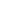 